222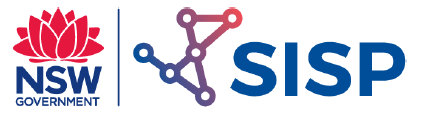 Moments and Couples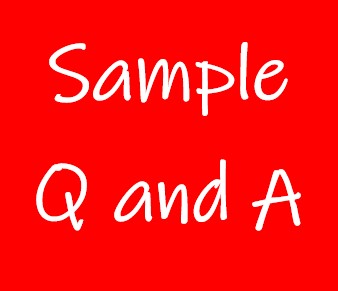 Exercise 1 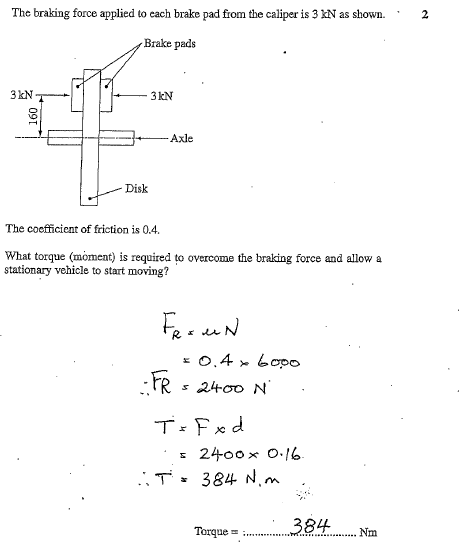 Exercise 2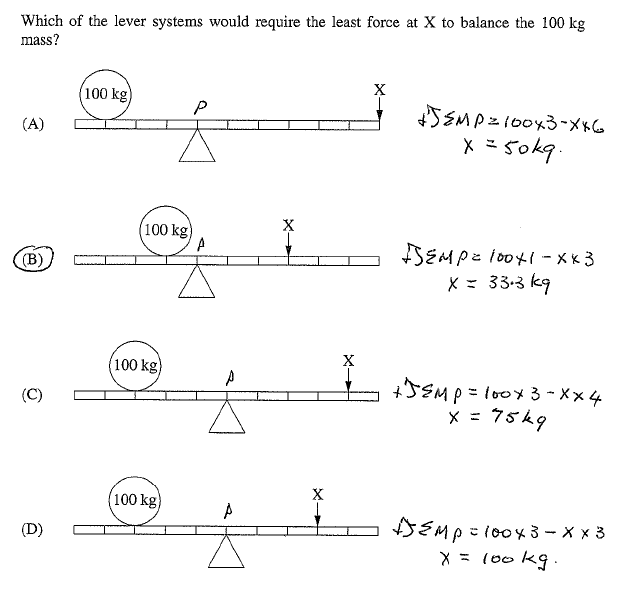 Exercise 3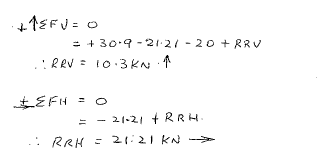 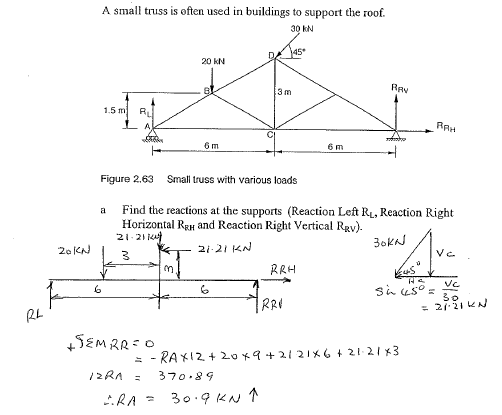 Exercise 4 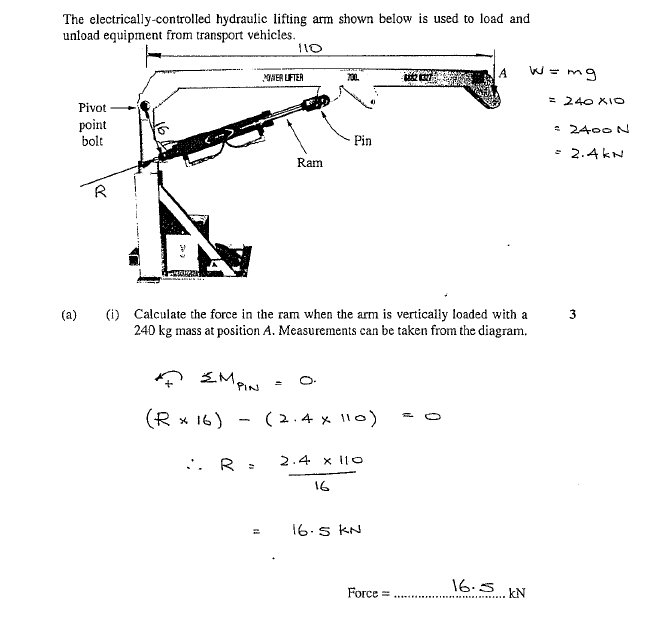 Exercise 5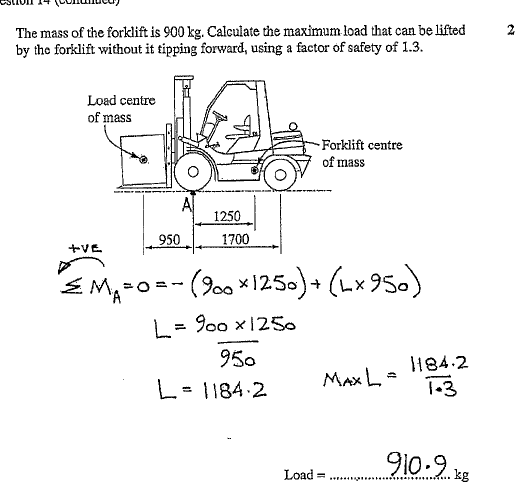 Exercise 6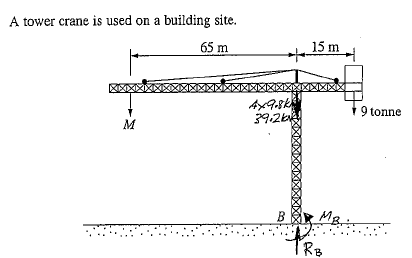 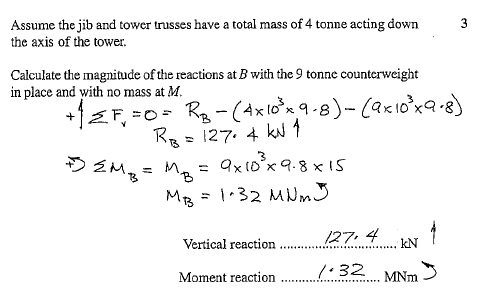 Exercise 7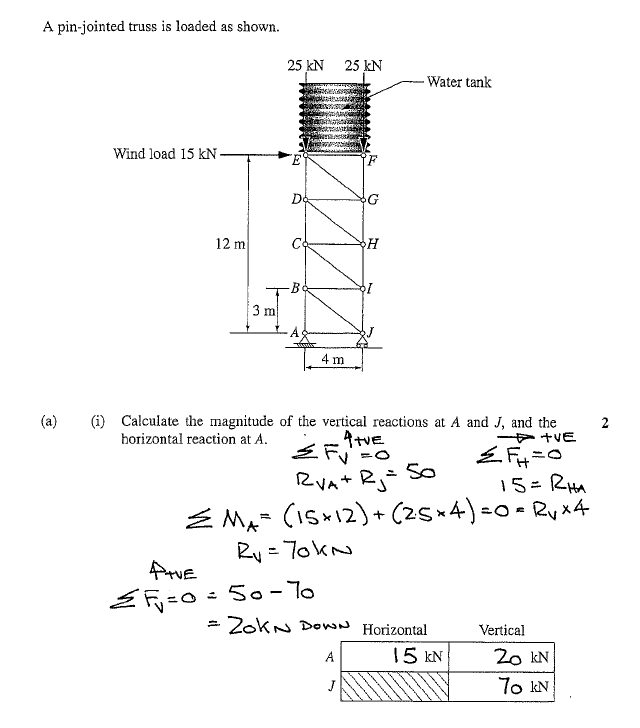 Exercise 8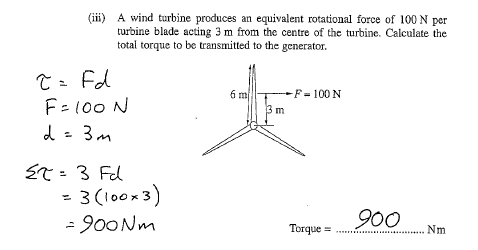 Exercise 9A pin-jointed truss designed to support a roadside sign is shown. 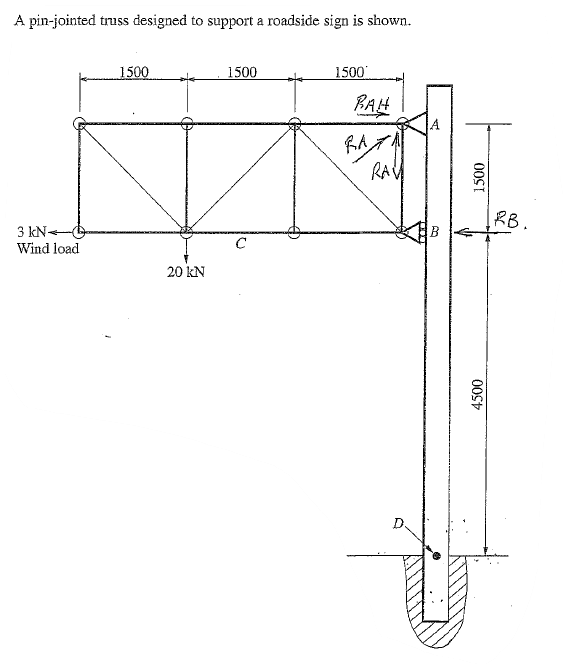 Exercise 9 (Continued) 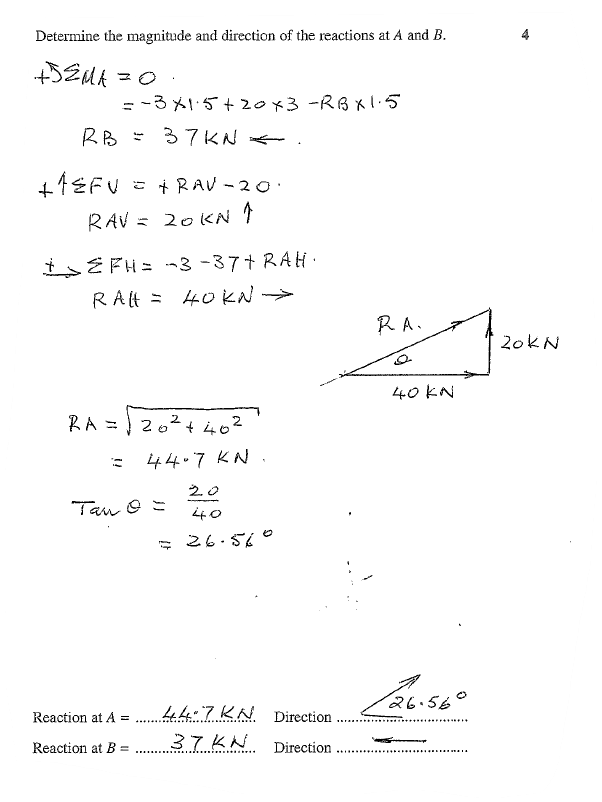 Exercise 10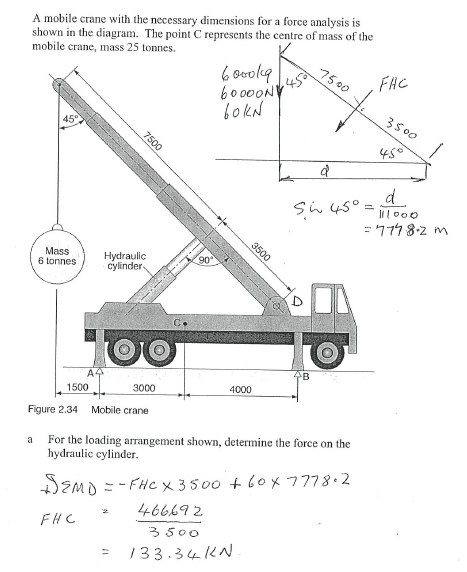 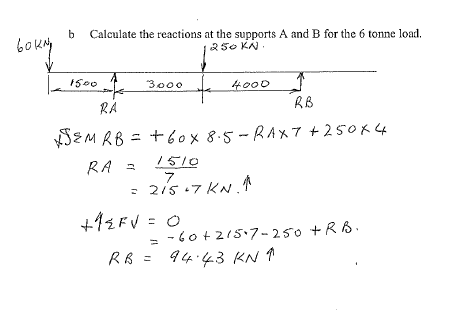 Exercise 11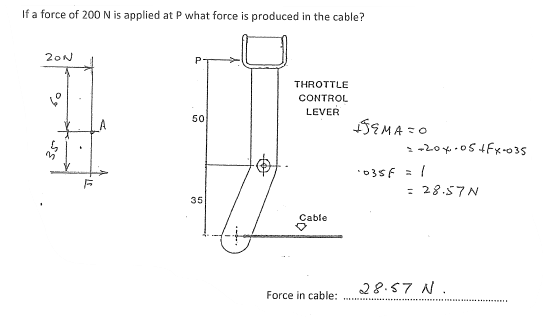 Exercise 12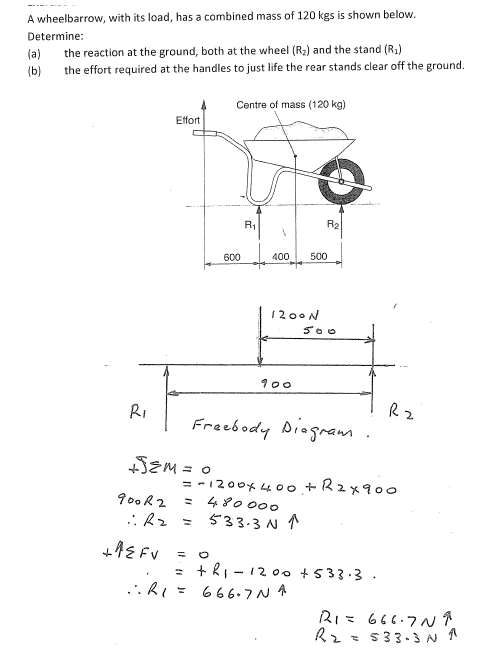 Exercise 13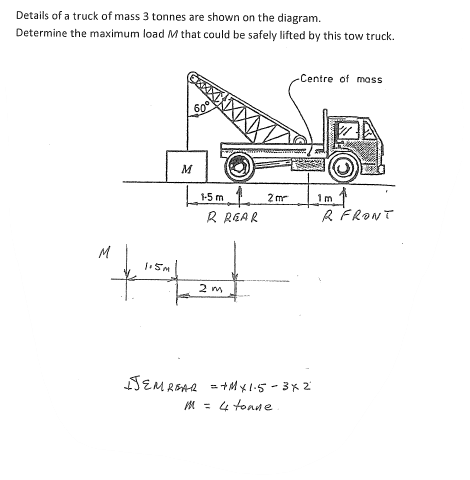 Exercise 14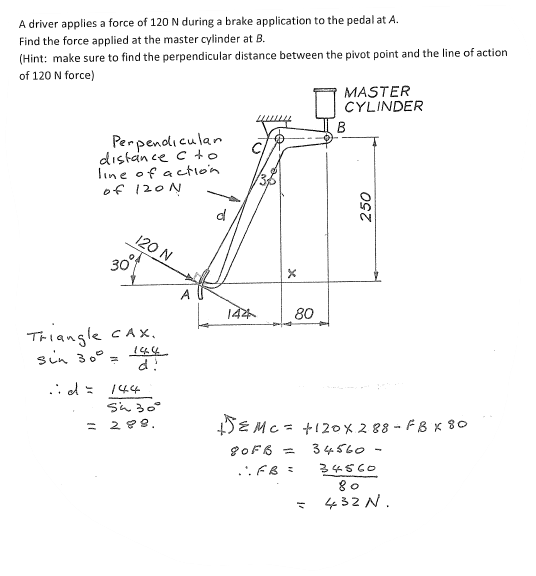 Exercise 15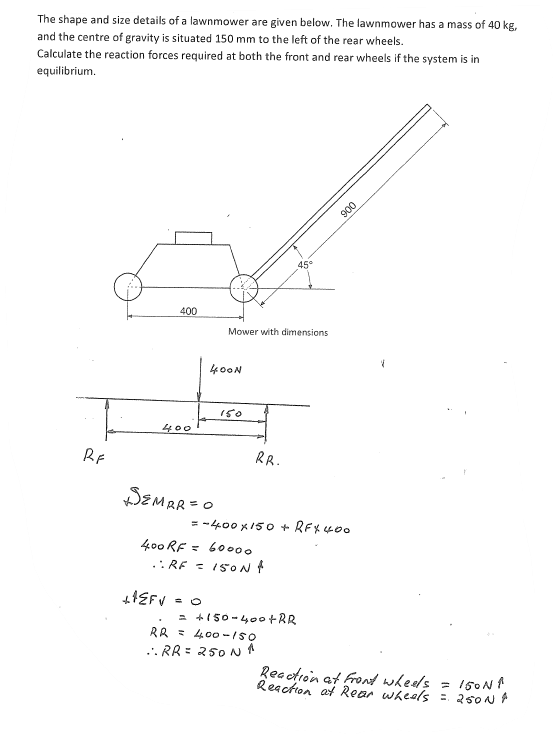 Exercise 16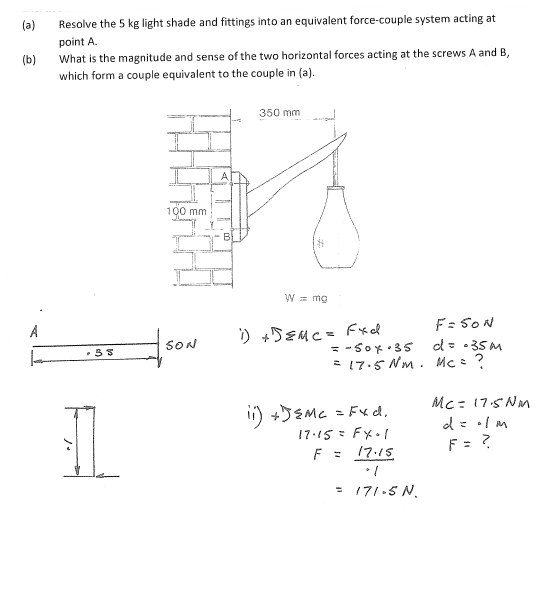 Exercise 17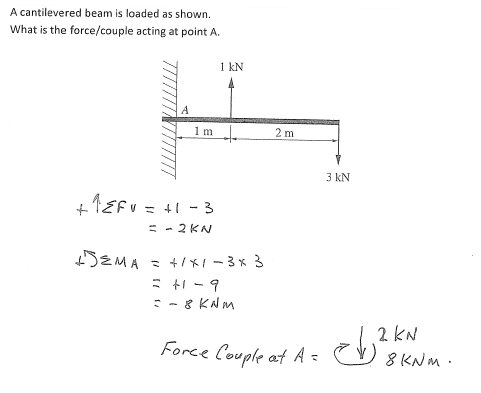 Exercise 18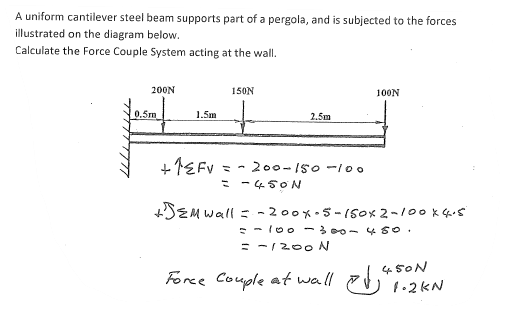 